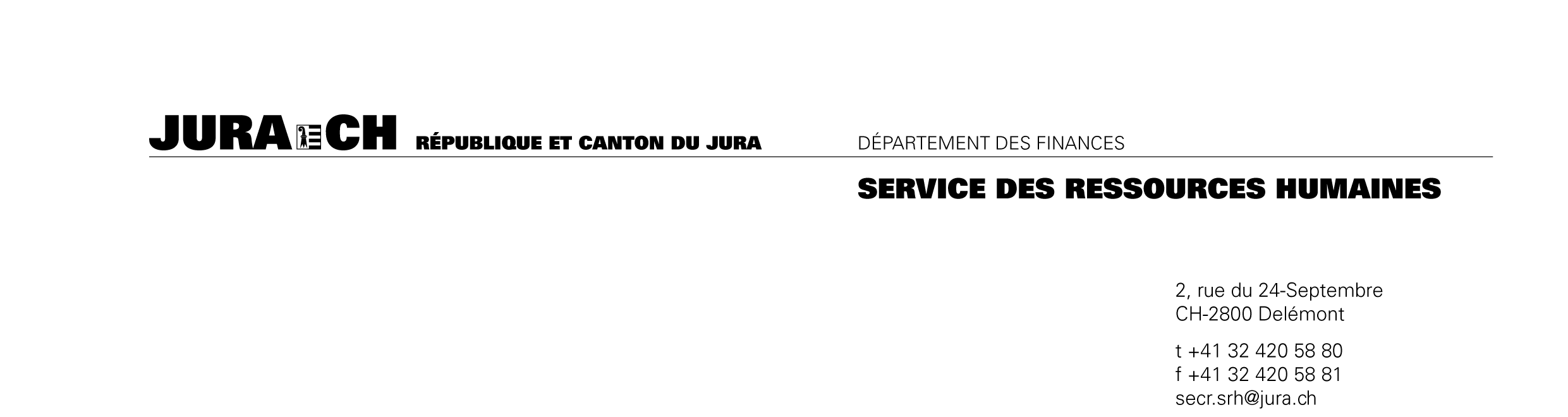 Candidature août 2024Place de stage à l’intention des étudiant-e-s de l’école de commerce Stage EC 2+1 (mentionner ce qui convient)Stage EC 3+1 (mentionner ce qui convient)Données personnellesParents (nom, prénom, profession)Qui exerce la représentation légale : 	 parents 	 père 	 mère	 tuteur (nom, prénom, profession) :  ___________________________________Coordonnées du représentant légal (adresse, localité, téléphones fixe et mobile, courriel) :Formation scolaire et continue (ordre chronologique)Mentionnez intégralement votre parcours scolaire ainsi que les formations débutées.Choix de l’entreprise de stage Qu'est-ce qui a motivé votre intérêt pour le service public ?Veuillez indiquer votre intérêt pour les domaines suivants, par ordre de priorité de 1 à 4 (1 étant le plus intéressant)LoisirsQuelles sont les activités pratiquées durant vos loisirs ?Occupez-vous un ou des emploi-s pendant vos vacances ou vos temps libres ? NomPrénomRueNPA / LocalitéTéléphoneTéléphone mobilePaysAdresse électroniqueEtat civilDate de naissanceN° AVS (si connu)Lieu de naissanceLangue maternelleNationalitéLieu d'origine/CantonPour les citoyens étrangersCatégorie de permisvalable jusqu'auMèrePère(Ecole primaire, secondaire, lycée,école de commerce, école privée, etc.)Lieu, canton,paysNombred'annéesDuréedeàConclusion(diplôme, maturité, etc.)Les chiffres, la comptabilité	Les contacts humainsLa rédaction	Les aspects juridiques, lois et règlementsouinonEntrepriseDurée de...à…Lieu / DateSignature du candidatLieu / DateSignature du représentant légal (si le candidat est mineur)